Fraternità Monastero San Magno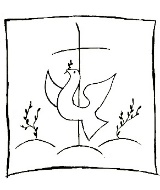 Via Valle Vigna snc – 04022 Fondi (Lt)www.monasterosanmagno.itSemplici Leggeri Liberi26 – 27 – 28 Luglio 2019Cognome   Nome    Tel/cell      Mail   Desidero partecipare con una delle seguenti modalitàAllergie	SI  		NO  		Mi serve attestato partecipazione a  NotaPer chi resta a dormire chiediamo di portare lenzuola e asciugamani personali.Le stanze sono a più letti, con bagno in camera o al piano.Salva e invia questo modulo di iscrizione a segreteriamonastero@gmail.com entro il 20 luglio 2019.Possibilità A     Vitto e alloggiodal venerdì sera, ore 18.00alla domenica sera, ore 21.00contributo consigliato 60 €Possibilità B     Vitto e alloggioSolo il giorno di Venerdì vado via sabato mattinacontributo consigliato 20 €Possibilità B     Vitto e alloggioSolo il giorno di Venerdì vado via sabato mattinacontributo consigliato 20 €Possibilità C     Vitto e alloggioSolo il giorno di Sabato vado via domenica mattinacontributo consigliato 20 €Possibilità C     Vitto e alloggioSolo il giorno di Sabato vado via domenica mattinacontributo consigliato 20 €Possibilità D    Solo il giorno di Sabato con i pasti (pranzo e cena)contributo consigliato 20 €Possibilità E   Solo il giorno di Domenica con i pasti (pranzo)contributo consigliato 10 €Solo incontri      Parteciperò solo ad uno o più incontri offerta liberaSolo incontri      Parteciperò solo ad uno o più incontri offerta liberaExtra     Ho necessità di restare a dormire la domenica sera per ripartire il lunedì mattina